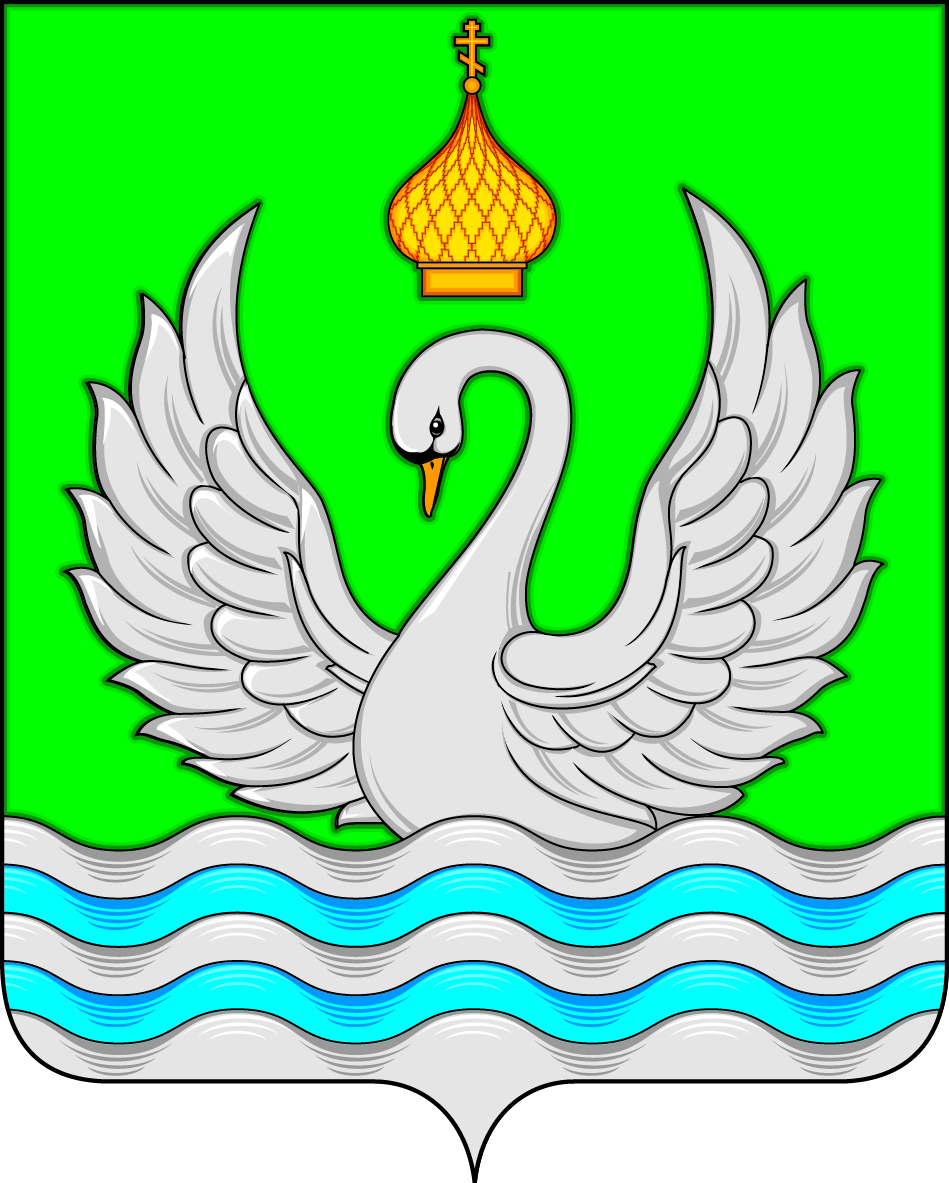 ГЛАВАСЕЛЬСКОГО ПОСЕЛЕНИЯ ЛОКОСОВОСургутского муниципального районаХанты-Мансийского автономного округа – ЮгрыПОСТАНОВЛЕНИЕ«15» июня 2021 года                                                                                                              № 24-пг                                                          с. ЛокосовоО   мерах  по  предотвращению  завоза и распространения новой короновируснойинфекции, вызванной COVID-19	В соответствии с федеральными законами от 21 декабря 1994 года № 68-ФЗ «О защите населения и территорий от чрезвычайных ситуаций природного и техногенного характера», от 30 марта 1999 года № 52-ФЗ «О санитарно-эпидемиологическом благополучии населения», Указом Президента Российской Федерации от 11 мая 2020 года № 316 «Об определении порядка продления действия мер по обеспечению санитарно-эпидемиологического благополучия населения в субъектах Российской Федерации в связи с распространением новой коронавирусной инфекции (COVID-19)», от 16 октября 2007 года № 135-оз «О защите населения и территорий Ханты-Мансийского автономного округа - Югры от чрезвычайных ситуаций межмуниципального и регионального характера», учитывая согласование Управления Федеральной службы по надзору в сфере защиты прав потребителей и благополучия человека по Ханты-Мансийскому автономному округу - Югре от 13 июня 2021 года, постановлением Губернатора Ханты-мансийского автономного округа-Югры от 14.06.2021 года № 83 О мерах по предотвращению завоза и  распространения новой короновирусной инфекции, вызванной COVID-19, в Ханты-Мансийском автономном округе - Югре,Допуск к работе сотрудников администрации сельского поселения Локосово и руководителей подведомственных учреждений МКУ «Локосовский СОК «Старт», МКУК «Локосовский ЦДиТ», приступающих к исполнению обязанностей по прибытию из отпусков после 20 июня 2021 года в Ханты-Мансийский автономный округ – Югру из других регионов Российской Федерации, при соблюдении одного из следующих условий:1.1. наличие результата теста на ПЦР-исследование, в том числе экспресс-методом, подтверждающего отсутствие COVID-19. Дата забора материала не должна превышать 3 дней со дня прибытия в Ханты- Мансийский автономный округ - Югру;1.2. наличие антител класса G (IgG) к COVID-19. Срок действия такого результата исследования составляет 30 дней со дня сдачи биоматериала для проведения исследования;1.3. прохождение вакцинации от COVID-19.2. Широковой Наталье Георгиевне, главному специалисту административно-организационной службы ознакомить под роспись с настоящим постановлением всех сотрудников администрации сельского поселения Локосово и руководителей подведомственных учреждений администрации сельского поселения Локосово.3. Контроль за исполнением настоящего постановления оставляю за собой.Глава сельского поселения						             И.В. Романов